Shtumpf Grigoriy FyodorovishcExperience:Position applied for: 2nd OfficerDate of birth: 24.11.1982 (age: 34)Citizenship: RussiaResidence permit in Ukraine: NoCountry of residence: UkraineCity of residence: SevastopolContact Tel. No: +7 (978) 720-05-36 / +7 (978) 720-05-38E-Mail: shtumpf_grisha@mail.ruU.S. visa: NoE.U. visa: NoUkrainian biometric international passport: Not specifiedDate available from: 00.00.0000English knowledge: GoodMinimum salary: 3300 $ per monthPositionFrom / ToVessel nameVessel typeDWTMEBHPFlagShipownerCrewing2nd Officer31.01.2013-09.08.2013Akademik ZavaritskiyRefrigerator9552BRJANSK ENGINE-L67GFCA2880 kWBelizeFairwind Shipmanagement Ltd.&mdash;2nd Officer05.05.2012-02.09.2012Nicolas DelmasContainer Ship30450HHI B&W 8S70MC-C24824 kWBahamasCMA CGM&mdash;2nd Officer25.01.2012-08.03.2012Aquamarine-IIRefrigerator3346ICE,MAK 8M435AK2207 kWSt.Kitts and NevisInterrybflot-Servise LTD&mdash;2nd Officer21.09.2011-07.11.2011Aquamarine-IIRefrigerator3346ICE,MAK 8M435AK2207 kWSt.Kitts and NevisInterrybflot-Servise LTD&mdash;2nd Officer25.05.2011-14.07.2011Aquamarine-IIRefrigerator3346ICE,MAK 8M435AK2207 kWSt.Kitts and NevisInterrybflot-Servise LTD&mdash;2nd Officer04.03.2011-05.05.2011Aquamarine-IIRefrigerator3346ICE,MAK 8M435AK2207 kWSt.Kitts and NevisInterrybflot-Servise LTD&mdash;2nd Officer14.12.2010-16.02.2011Aquamarine-IIRefrigerator3346ICE,MAK 8M435AK2207 kWSt.Kitts and NevisInterrybflot-Servise LTD&mdash;3rd Officer29.06.2009-28.09.2009Blue WaweRefrigerator77655296 kWBelizeWawe operation LTD&mdash;3rd Officer09.10.2008-22.03.2009Toyo BayRefrigerator71117869 kWBelizeShipping company LTD&mdash;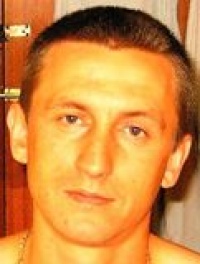 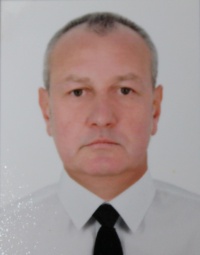 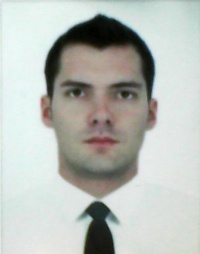 